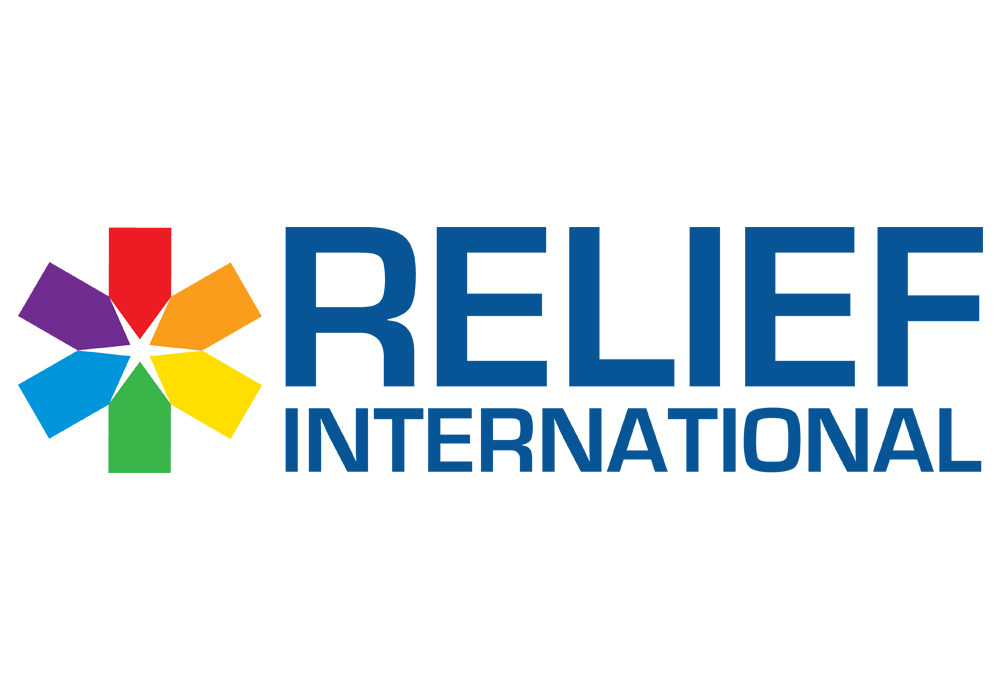 Call for Proposal – BHA External EvaluatorLEB-BEI-OPS-PROC-2024-0123"RI - Lebanon office" intends to sign a contract with a selected firm to provide “external evaluation service”, as per the Scope of Work and Requirements.Please note the below:The deadline for submission of bids is Wednesday May 15, 2024, COB. You are kindly requested to submit the quotation in USD currency. All your questions should be sent via email to wael.chalak@ri.org while copying joy.francis@ri.org and will be answered within 24 hours.Proposals/Bids are to be submitted by email.A valid bid should contain the documents below (double click on each logo to open the document):RFQ form below should be filled signed and stamped:Terms and conditions should be signed and stamped:Signed Copy of the Below Scope of Work:Company Profile, administrative and technical documents as per requested in the scope of work.A copy of your legal documents MOF registration, VAT registration (if applicable), Commercial Circular, Articles of Association, etc…).Note: If you’re not registered in the MOF, please mention it in the RFQ form. And if selected 7.5% fees will be deducted.Payment Method: Bank Check with fees 7/1000 to be deducted from the supplier by the bank. Or bank transfer if you have Bank of Beirut Amount.Note: Any bid missing one of the first four essential requests/documents will not be considered valid.